ИНСТРУКЦИЯпо открытию профилей медицинской помощи в медицинской организации, ведущей прием пациентов по направлениям на консультацию/ госпитализацию/ обследование/ восстановительное лечение при работе с Системой управления очередями ГИС РЕГИЗМедицинской организации, ведущей прием пациентов по направлениям на консультацию/ госпитализацию/ исследование/ восстановительное лечение (далее – МО), для обеспечения правильной работы с направлениями посредством Системы управления очередями на оказание медицинской помощи ГИС РЕГИЗ (далее РЕГИЗ.УО) и записи по направлениям, необходимо:Сформировать для дальнейшей проработки список профилей медицинской помощи в зависимости от типа (консультация, госпитализация, исследование) согласно региональному справочнику профилей медицинской помощи (OID 1.2.643.2.69.1.1.1.56), с составом которого можно ознакомиться через сервис Терминологии ГИС РЕГИЗ (адрес интерфейса сервиса Терминологии (http://10.128.66.207:2226/nsiui/Dictionary/1.2.643.2.69.1.1.1.56).Рекомендуем экспортировать сведения справочника в формате xls и работать с ним.ВНИМАНИЕ! Если в указанном справочнике нет сведений о профиле, по которому в Вашей медицинской организации осуществляется оказание медицинской помощи по направлениям, просим Вас направить информацию об этом специалисту СПб ГБУЗ МИАЦ Матросовой Евгений Викторовне по адресу электронной почты MatrosovaE@spbmiac.ru для рассмотрения возможности добавления профиля в справочник.Для каждого профиля в соответствие поставить структурное подразделение МО (площадку), в котором идёт прием (а также запись) по направлениям данного типа и профиля.ВНИМАНИЕ! Обращаем Ваше внимание на то, что открывать профиль желательно не на  юридическое лицо, а на структурное подразделение верхнего уровня. То есть:А) для направлений типа «госпитализация» открывать профили медицинской помощи на такие структурные подразделения, как Стационар, Дневной стационар и т.д. На отделения профили открывать НЕ нужно. Если профиль будет открыт на отделение, то для записи на прием по направлениям в это отделение (посредством Сервиса записи на прием к врачу ГИС РЕГИЗ) также придется создавать отдельную площадку в Сервисе записи для этого отделения, и на сайте https://gorzdrav.spb.ru/ каждое отделение будет выводиться отдельной площадкой.Б) для направлений типа «консультация» открывать профили медицинской помощи на такие структурные подразделения, как Амбулаторно-консультативное отделение, Амбулаторно-поликлиническое отделение, Поликлиническое отделение, в т.ч. для амбулаторно-поликлинических учреждений. На кабинеты профили открывать НЕ нужно. Если профиль будет открыт на кабинет, то для записи на прием по направлениям в этот кабинет (посредством Сервиса записи на прием к врачу ГИС РЕГИЗ) также придется создавать отдельную площадку в Сервисе для этого кабинета, и на сайте https://gorzdrav.spb.ru/ каждый кабинет будет выводиться отдельной площадкой.В) для направлений типа «обследование» открывать профили возможно на те же структурные подразделения, на которые открыты профили для направлений типа «госпитализация» и «консультация», а также на такие структурные подразделения, как Отделение лучевой диагностики, Отделение функциональной диагностики и т.п.  Удостоверится, что все структурные подразделения МО, определенные в пункте 2 Инструкции, внесены в Реестр медицинских организаций Санкт-Петербурга - http://mo.nsi.spbmiac.ru/.Если структурного подразделения в Реестре медицинских организаций Санкт-Петербурга нет (или данные в Реестре указаны неверно), необходимо подать заявку на его внесение (изменение), заполнив и направив её в адрес специалиста СПб МИАЦ Кузнецовой Марины Геннадьевны (KuznecovaM@spbmiac.ru), копию письма направить на адрес SUO@spbmiac.ru.Форма заявки представлена в Приложении №1 к настоящей Инструкции.Для обеспечения записи по направлению в структурное подразделение МО, запись в которое ранее не велась, необходимо направить заявку по форме, представленной в Приложении №2 к настоящей Инструкции, на адрес электронной почты YGolovina@spbmiac.ru, копию письма направить на адрес SUO@spbmiac.ru.В заявке необходимо указать все структурные подразделения (площадки), для которых в Вашем МО будет открыта дистанционная запись по направлениям.Сформировать по каждому профилю медицинской помощи состав сведений о порядке приема по данному профилю в соответствии с инструкцией, приведенной в Приложении №3.Сформированные в пункте 7 сведения необходимо внести с Систему управления очередями ГИС РЕГИЗ посредством интерфейса медицинской информационной системы (далее – МИС) МО.Если МИС МО не предоставляет на сегодняшний день возможность отправки сведений по открытым профилям медицинской помощи в ГИС РЕГИЗ, то это можно сделать посредством специального веб-интерфейса РЕГИЗ.УО.Если МО ранее получила доступ к веб-интерфейсу РЕГИЗ.УО, в качестве целевой МО, то данный функционал автоматически стал доступен для Вас. ! Обращаем Ваше внимание на то, что для открытия профиля на каждое структурное подразделение необходимо получение отдельной учётной записи пользователя (именно на это подразделение).На рисунке 1 и 2 представлены интерфейсы.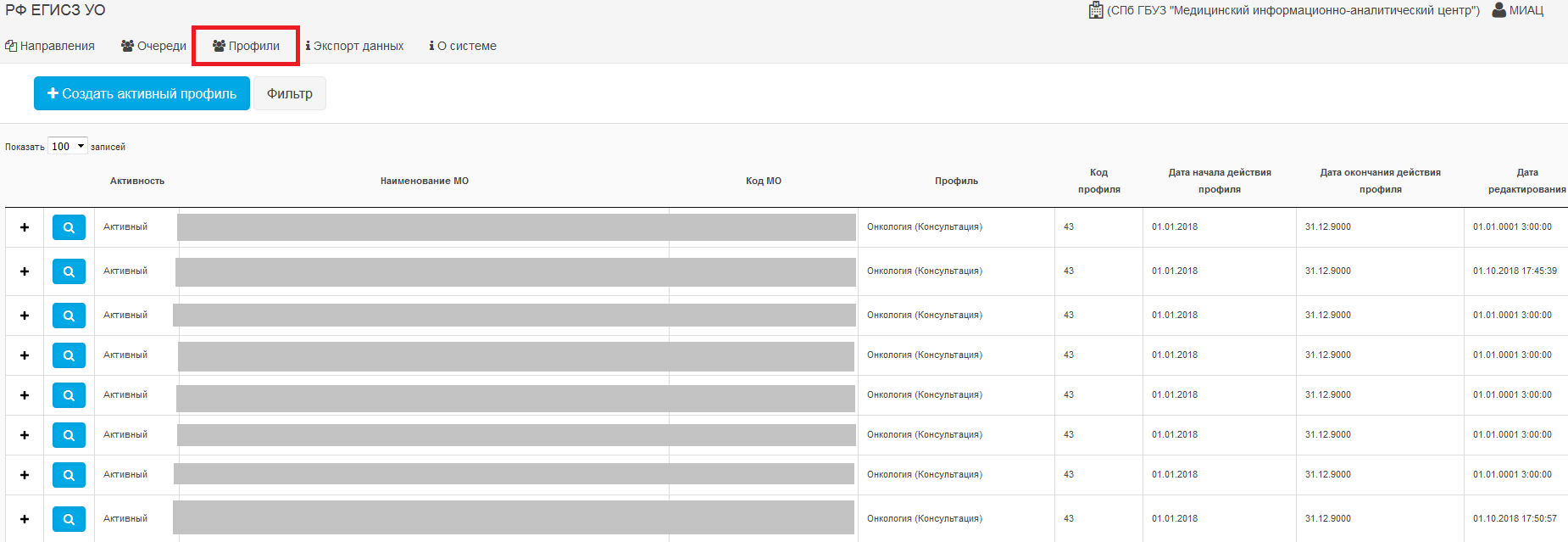 Рисунок 1. Список профилей МО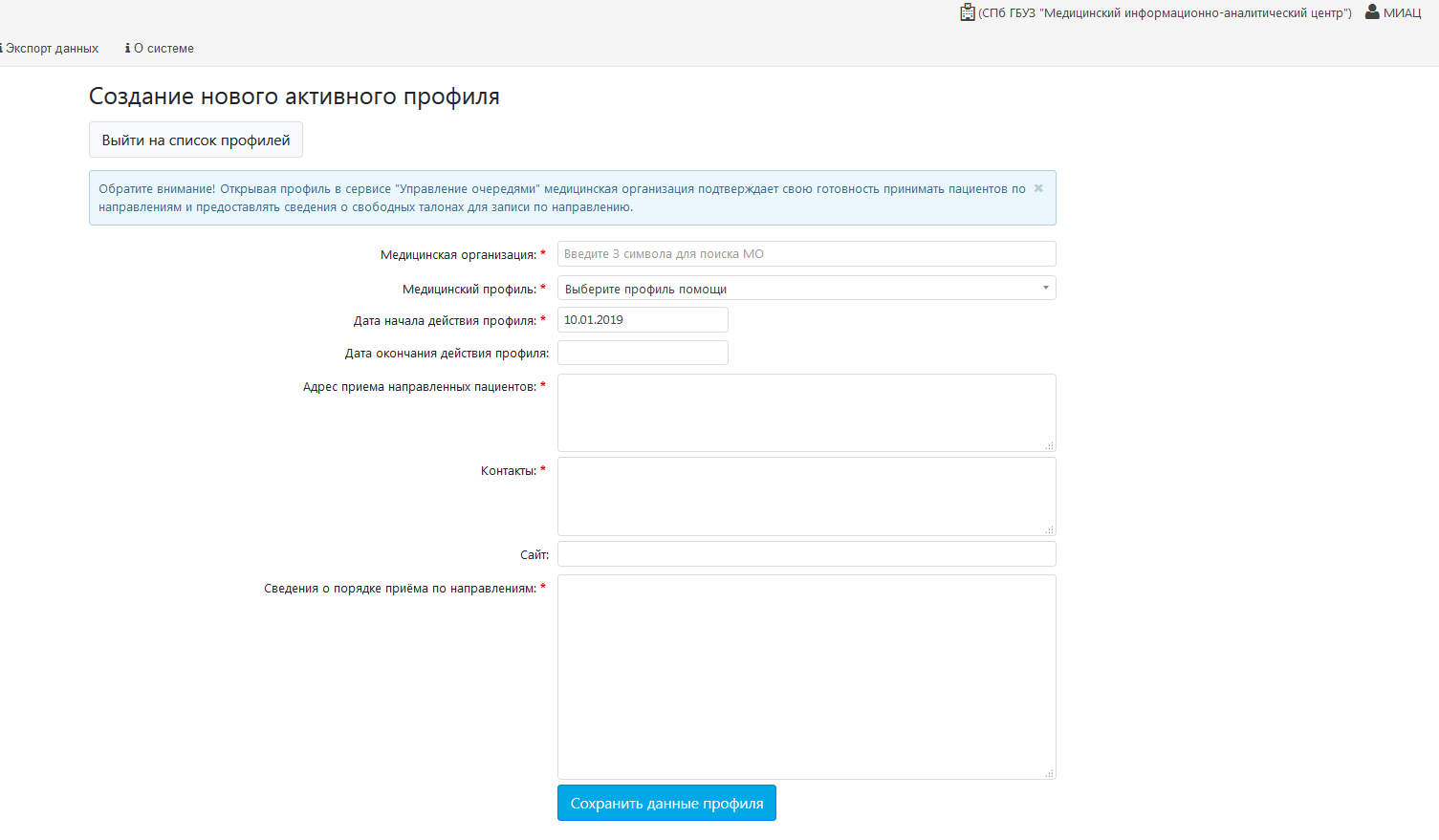 Рисунок 2. Создание нового профиляЕсли МО не имеет доступ к веб-интерфейсу РЕГИЗ.УО, то необходимо направить заявку на получение учётных записей пользователей. Форма заявки представлена в Приложении №4 к настоящей Инструкции.Заполненную и подписанную руководителем МО заявку направить на адрес электронной почты YGolovina@spbmiac.ru, копию письма направить на адрес SUO@spbmiac.ru.При открытии профиля для приема по направлениям в Системе управления очередями ГИС РЕГИЗ прошу уведомлять об этом специалиста СПб ГБУЗ МИАЦ Матросову Евгению Викторовну по адресу электронной почты MatrosovaE@spbmiac.ru. Сведения об открытии профилей будут публиковаться на официальном сайте СПб ГБУЗ МИАЦ для информирования направляющих МО.Обращаем Ваше внимание!В случае если в рамках структурных подразделений МО есть отделения и для каждого отделения необходимо настроить просмотр направлений, актуальных только для этого отделения – то это необходимо реализовать с помощью средств МИС данной МО. Например, направления с профилем кардиология (госпитализация) передаются на рабочие места отделения кардиологии, с профилем эндокринология (госпитализация) – на рабочие места отделения эндокринологии, направления на консультацию по офтальмологии – на рабочие места Амбулаторно-консультативного отделения. Если в МО несколько профильных отделений, то распределение направлений по ним необходимо реализовать также средствами МИС МО. Распределение может опираться, например, на код диагноза МКБ-10 пациента, указанный в направлении.Приложение №1Директору СПб ГБУЗ МИАЦЯценко Д.А.Уважаемый Дмитрий Анатольевич!	Направляю Вам сведения для включения ____________________________________ в Реестр медицинских организаций Санкт-Петербурга.Руководитель			              ________________		     (расшифровка подписи)Приложение №2Прошу добавить/скорректировать и проверить работоспособность новой площадки                               (нужное подчеркнуть) по адресу:  _________________________________________________ для работы медицинской информационной системы __________________________________________                                                                                                                                           (наименование МИС)  c подсистемой ГИС РЕГИЗ «Сервис записи на прием к врачу».Дополнительная информация для подключения:Район расположения площадки медицинской организации (пример: Центральный)Полное официальное наименование площадки: (пример: СПб ГБУЗ "Городская больница №40" Поликлиническое отделение №68).Полное официальное наименование головного учреждения (пример: СПб ГБУЗ "Городская больница №40").Тип учреждения (из фильтра https://gorzdrav.spb.ru/reference/list/) (например: Поликлиники взрослые)Адрес с индексом, где ведется прием врача (пример: 197706, Санкт-Петербург, г. Сестрорецк, ул. Борисова, д. 9, лит. "А")Телефон регистратуры или справочной службы (только один, пример: 8 (812) 573-99-10)e-mail (пример: b40@zdrav.spb.ru)Ссылка на wsdl сервиса на стороне МИС (данные разработчика МИС)idLPU в МИС (данные разработчика МИС)ID площадки из Реестра МО Санкт-Петербурга* (например, 6c34dc18-cab0-4e53-aba8-cea197f0ab5e)Режим обеспечения записи на площадке (подчеркнуть нужное): свободная запись, запись по направлениямДата и время планируемого включения/переключения площадкиКонтактное лицо: (ФИО, телефон, электронная почта)Руководитель			              ________________		     (расшифровка подписи)*- http://mo.nsi.spbmiac.ru Приложение №3ИНСТРУКЦИЯпо предоставлению сведений о порядке приема пациентов медицинскими организациями по направлениям на плановую госпитализацию, консультацию, исследование Медицинская организация (подразделение):Подразделение медицинской организации, в котором оказывается медицинская помощь по данному профилю.Медицинский профиль:Профиль, по которому оказывается медицинская помощь, в зависимости от типа направления.Например: Кардиология (консультация), Офтальмология (госпитализация), Офтальмология (консультация), Ультразвуковое исследование (исследование).Дата начала действия профиля:Соответствует дню начала приема по данному профилю.Дата окончания действия профиля.Соответствует дню окончания приема по данному профилю. В случае приостановления приема на определенный период профиль закрывается, после чего создается новый активный профиль с новыми данными о периоде действия. В случае открытия профиля на долгое время может быть указана удаленная по времени дата закрытия. Данные по этому полю также могут быть при необходимости обновлены.Адрес приема направленных пациентов:Адрес подразделения, в котором оказывают медицинскую помощь соответствующего профиля при приеме по направлениям. Рекомендуем формировать адрес по единому образцу:Улица (проспект), дом, корпус (при наличии), этаж (при наличии), кабинет (при необходимости)Пример: Пр. Мира, д. 555, корп. 5, этаж 2, кабинет 212.ВНИМАНИЕ! Этот адрес должен содержать информацию о месте, куда нужно явиться пациенту по данному направлению. Эта же информация должна быть указана на печатных формах направлений в качестве дополнительной для пациента в целях повышения комфорта обслуживания.Контакты:Телефон подразделения, в котором оказывают медицинскую помощь соответствующего профиля при приеме по направлениям. Рекомендуем формировать телефонный номер по единому образцу:Код, телефон с разделителями, добавочный номер (при наличии).Пример: (812) 555-55-55, доб. 15; либо +7-955-555-55-55.ВНИМАНИЕ! Этот телефон будет использоваться пациентами для уточнения информации по порядку приема, его особенностям и требованиям к предоставлению документов.Сайт медицинской организации:В данном поле желательно указать ссылку на страницу с описанием сведений о порядке приема. Если такой страницы нет, то указывается ссылка на главную страницу сайта.Сведения о порядке приема по направлению:Комментарии о режиме работы с направленными пациентами заполняется в свободной форме в соответствии с порядком приема пациентов по данному типу направления и профилю, с обязательным указанием:дней и времени приема;сведений о необходимости предварительной записи (при наличии);сведений о способах предварительной записи (по звонку в данную медицинскую организацию, через систему записи на прием к врачу в электронном виде в Санкт-Петербурге, другие варианты);списка необходимых документов для прохождения исследования/консультации/госпитализации, и т.д.Приложение №4                                                 	                                              Директору СПб ГБУЗ МИАЦ					      Яценко Д.А.._____________________________ просит выдать логин и пароль для работы в подсистеме                (Наименование учреждения) регионального фрагмента единой государственной информационной системы в сфере здравоохранения «Управление очередями на оказание медицинской помощи» (РЕГИЗ.УО) следующим специалистам: Руководитель			              ________________		     (расшифровка подписи)№ п/пНаименование поляСведения1Полное юридическое наименование медицинской организации2Сокращенное юридическое наименование медицинской организации3Юридический адрес4Фактический адрес5ИНН6КПП7ОГРН8ФИО руководителя/должность9Официальный сайт10Контактный телефон11E-mail12При наличии Площадок:12.1Полное наименование Площадки 112.2Краткое наименование Площадки 112.3Тип площадки12.4Адрес размещения Площадки 113.1Полное наименование Площадки 213.2Краткое наименование Площадки 213.3Тип площадки13.4Адрес размещения Площадки 2Директору СПб ГБУЗ МИАЦ				  Яценко Д.А. № п/пФИО ответственного сотрудникаДолжностьID подразделенияТелефонАдрес электронной почтыРоль(направляющий врач/ врач принимающий по направлениям)12….